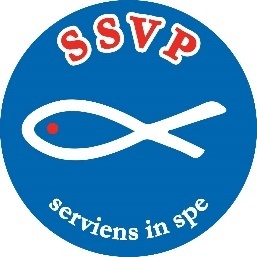 SOCIETÀ DI SAN VINCENZO DE PAOLIUFFICIO STAMPAElenco opere premiate - 14ª Edizione del Premio “Carlo Castelli” per la solidarietà - Cerimonia conclusiva l’8 ottobre 2021 presso la Casa circondariale di Bergamo La Giuria del Premio “Carlo Castelli” per la solidarietà rende noti i titoli degli elaborati e i nomi dei tre vincitori e dei dieci segnalati della dodicesima edizione del concorso riservato ai detenuti delle carceri italiane, avente per tema “Il contagio della solidarietà vince ogni pandemia e ogni barriera”: VINCITORI 1°) 57 – Andrà tutto bene – Cavicchia Roberto (C.C. Genova Marassi) 2°) 43 – Il riscatto – Bertazzoni Roberto (C.R. Torino Le Vallette) 3°) 13 – Quando le parole sono petali d’amore – “Nausicaa” (C.C. Reggio Calabria - Panze-ra) SEGNALATI  26 – Il mio amico Antenor – “Ocean Cruiser 82” (C.C. Perugia)  39 – La pandemia del bene – Trolli Salvatore (C.C. Velletri)  45 – Solidarietà versus pietà – “Lu” (C.C. Pistoia)  46 – Mani e cuore – Spiridigliozzi Marcello (C.R. Roma Rebibbia)  50 – La solidarietà al tempo del covid – Adimino Davide (C.R. Palermo)  51 - Amoris virus – “Luca Michelangeli” (C.C. Rieti)  53 – Noi, portatori sani di solidarietà – Di Matteo Andrea (C.C. Agrigento)  58 – senza titolo – Noreddine Salim (C.C. La Spezia)  60 – Il mondo contro il covid – Petreni Cosetta (C.C. Firenze Sollicciano)  61 – Lontananza?.. No grazie. A Bologna c’è Eduradio – Pomes Vincenzo Fabrizio (C.C. Bologna) Menzione speciale fuori concorso – Lanterne magiche, progetto realizzato dal gruppo IPM “G. Meucci” di Firenze per il filmato “Ponte tra sbarre e solidarietà” I premiAi tre vincitori vanno rispettivamente 1.000 – 800 e 600 euro, con il merito di finanziare anche un progetto di solidarietà. Infatti, in aggiunta ai premi, a nome di ciascuno dei tre vincitori saranno devoluti, nell’ordine: 1.000 euro per finanziare la costruzione di un’aula scolastica a Yapacanì (Boli-via); 1.000 euro per un progetto formativo e di reinserimento sociale di un giovane dell’Istituto Pe-nale Minorile di Firenze; 800 euro per l’adozione a distanza di un bambino del Malawi per 5 anni.Alessandro Ginottaa.ginotta@ibero.it
346 3274652